                                                           RESUME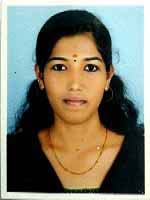 RAGASUDHA. I.RIllatheparambil (H)N.S.S Road ,Eroor P.OTripunithura                                                  Email	    : ragasudhair@gmail.comErnakulam                                                  Contact no :  7356261101    OBJECTIVETo learn effectively in an organization and able to deliver to the bottom-line.ToConstantly upgrade my knowledge and skills and make a difference  inwhatever I do.EDUCATIONAL  QUALIFICATION2018    MCA from Sacred Hearts College ,Thevara (IGNOU)2013    Bsc Chemistry from St: Albert’s college (M.G University)2010    XII  from Govt. VHSS,  (State Board)2008    X   from C.G.HSS ,Tripunithura (State Board)SOFTWARE SKILLSMS OfficeDiploma in Financial AccountingPERSONAL  INFORMATIONDate Of Birth  :     08/04/1993Gender            :     FemaleFather's Name :     Rajan K.SMother tongue:     MalayalamNationality      :     IndianMarital Status  :     SingleLanguages       :     English, MalayalamEXPERIENCEDesignation	:  Front Office Executive (17th Dec 2015 – 28th Dec 2016)Company	:  Jeevan Telecasting Corporation Ltd, KochiDesignation	:  Office Admin (16th Jan 2017 – 18th May 2018)Company	:  TechWingSys, KochiDECLARATION              I do hereby that the particulars of information and facts stated here are true , correct and complete  to the best of my knowledge and belief. Place  :  Eroor                                                                      RAGASUDHA I R Date   :  